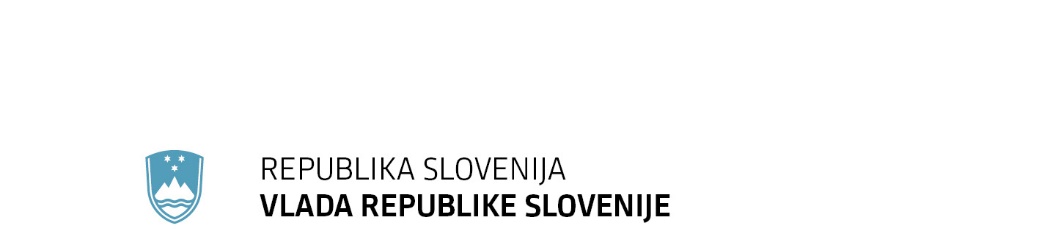 SPOROČILO ZA JAVNOST36. redna seja Vlade Republike Slovenije16. februar 2023Dnevno nadomestilo za bolniško odsotnost samozaposlenih v kulturi se bo povečalo za 50 odstotkovVlada je na redni seji izdala uredbo, ki določa višino nadomestila za čas zadržanosti od dela zaradi bolezni za samozaposlene v kulturi za polni delovni čas za leto 2023.Vlada ob začetku leta vsakokrat z novo uredbo določi višino nadomestila za tekoče leto. Na predlog Ministrstva za kulturo je dnevno nadomestilo v letu 2023 določeno v višini 37 evrov. Gre za 50 odstotno zvišanje višine lanskoletnega dnevnega nadomestila, ki je znašala 25 evrov.Pravna podlaga za sprejetje Uredbe o določitvi višine dnevnega nadomestila za čas zadržanosti od dela zaradi bolezni za samozaposlene v kulturi za polni delovni čas za leto 2023 je Zakon o uresničevanju javnega interesa za kulturo (ZUJIK). ZUJIK v četrtem odstavku 82.a člena, ki je namenjen spodbudam za samozaposlovanje, predvideva nadomestilo, ki ga samozaposleni v kulturi prejme v primeru bolezni.S povišanjem nadomestila se je prekinila večletna praksa, v skladu s katero so bili samozaposleni v kulturi ob najbolj trdovratnih boleznih prepuščeni prenizkim nadomestilom, ki so jih uvrščali globoko pod prag revščine. Za dvig nadomestila se je zato vrsto let prizadevala tudi strokovna javnost. Gre za prvega izmed nizov prihajajočih ukrepov za ureditev statusa samozaposlenih.Številne domače in mednarodne raziskave kažejo, da se je kriza v obdobju pandemije v sektorju kulture le še poglobila. Po podatkih iz ankete Statističnega urada Republike Slovenije o delovni sili se je število delovno aktivnih v skupini kulturne in razvedrilne dejavnosti med letoma 2019 in 2021 zmanjšalo. Najprej z 9900 na 7400 oseb, kasneje na 6700 oseb. Z drugimi besedami, leta 2021 je bilo 3200 manj delovno aktivnih kot leta 2019, torej za 32 odstotkov manj.Poleg tega statistika samozaposlenih kaže, da samozaposleni v kulturi večinoma ne dosegajo minimalnih prihodkov. Zadnji registrski podatki za leto 2015 kažejo, da je bilo brez dohodkov 4,6 odstotka samozaposlenih v kulturi; 41,3 odstotkov samozaposlenih pa s svojimi mesečnimi prihodki niso presegli minimalne plače.Cilj vlade je, da v sodelovanju z Ministrstvom za kulturo pravice, povezane z zdravjem samozaposlenih, celostno uredi v okviru reforme statusa samozaposlenih v kulturi.Vir: Ministrstvo za kulturo Vlada sprejela Uredbo o spremembah Uredbe o namenitvi dela dohodnine za donacijeVlada je sprejela Uredbo o spremembah Uredbe o namenitvi dela dohodnine za donacije. Vlada z uredbo določi podrobnejši način izvajanja namenitve dela dohodnine za donacije in določi seznam upravičencev do donacij po 142. členu Zakona o dohodnini.S 1. januarjem 2023 se je začel uporabljati spremenjeni in dopolnjeni 142. člen Zakona o dohodnini (ZDoh-2), ki na novo v zakonu določa upravičence do donacij iz namenitve dela dohodnine za posamezno leto. Kot upravičence se tako na zakonski ravni določa sestavne dele registriranih cerkva in drugih verskih skupnosti, ki imajo zagotovljeno pravno osebnost, ter šole in vrtce, ki imajo ustrezen šolski sklad ali sklad vrtca.Z uredbo se med drugim predpisujejo tudi pristojni organi, časovni roki ter nabor podatkov, ki jih morajo pristojni organi ministrstvu, pristojnemu za finance, poslati za pripravo seznama upravičencev do donacij za posamezno leto.Vir: Ministrstvo za financeSprememba Odloka o ustanovitvi Odbora za spremljanje izvajanja skupne kmetijske politikeVlada je izdala Odlok o spremembah Odloka o ustanovitvi Odbora za spremljanje izvajanja skupne kmetijske politike (Odbor za spremljanje SKP), ki se objavi v Uradnem listu RS.Sprememba Odloka o ustanovitvi Odbora za spremljanje izvajanja skupne kmetijske politike je potrebna zaradi reorganizacije Vlade RS, ki bo naknadno s sklepom imenovala člane v Odbor za spremljanje SKP. V Odloku, ki je bil 6. januarja letos objavljen v Uradnem listu RS, je naveden seznam organov in partnerjev. Njihovi predstavniki se imenujejo za člane v Odbor za spremljanje SKP. Temu predseduje državni sekretar na Ministrstvu za kmetijstvo, gozdarstvo in prehrano. V Odbor se imenujejo tudi člani relevantnih ministrstev in vladnih služb.Vir: Ministrstvo za kmetijstvo, gozdarstvo in prehrano Sklep o podaljšanju financiranja Nastanitvenega centra PostojnaVlada Republike Slovenije je v lanskem letu v skladu z Zakonom o začasni zaščiti razseljenih oseb za nastanitev prosilcev za začasno zaščito in oseb z začasno zaščito ustanovila Nastanitveni center v Postojni v objektu na naslovu Volaričeva 5d. Ustanovljen je bil do 4. marca 2023. Evropska komisija je osebam z začasno zaščito podaljšala status začasne zaščite do 4. marca 2024. Vlada Republike Slovenije je zato podaljšala delovanje Nastanitvenega centra še za leto dni in sicer do 4.marca 2024.Vir: Urad vlade za oskrbo in integracijo migrantovUvrstitev dveh novih projektov v Načrt razvojnih programov za obdobje 2023-2026 Vlada Republike Slovenije je sprejela sklep, da se v Načrt razvojnih programov za obdobje 2023-2026 skladno s prilogo uvrstita projekta 2718-23-0008 Medicinska oprema za več JZZ – REACT in 2718-23-0009 Naprave za magnetno resonančno slikanje za več JZZ.Namen Projekta 2718-23-0008 Medicinska oprema za več JZZ – REACT je nabava tehnološko izpopolnjene medicinske opreme za več javnih zdravstvenih zavodov, s katero se bo nadomestilo obstoječo zastarelo in iztrošeno medicinsko opremo. Dobavljena oprema bo namenjena aktivnemu spremljanju bolnikov po prebolelem covidu-19 in obvladovanju post-covidnega bolezenskega stanja v slovenskih bolnišnicah. Nova oprema bo omogočala opravljanje bolj zahtevnih diagnostičnih pregledov in hkrati povečala dostopnost do tovrstnih preiskav. Ocenjena vrednost investicije znaša nekaj več kot 63 milijonov evrov.Namen Projekta 2718-23-0009 Naprave za magnetno resonančno slikanje za več JZZ je nakup naprav za magnetno resonančno slikanje (MR) in izvedba gradbenih, obrtniških in inštalacijskih del za pripravo prostorov za umestitev novih naprav v stavbah udeleženih javno zdravstvenih zavodov. 4 naprave MR bo prejel Univerzitetni klinični center Ljubljana, eno Univerzitetni klinični center Maribor, eno Splošna bolnišnica (SB) Celje in eno ortopedska bolnica Valdoltra. Dve napravi sta namenjeni za Onkološki inštitut Ljubljana ter po ena MR naprava še za SB Brežice, SB Izola, SB Jesenice, SB Murska Sobota, SB Nova Gorica, SB Ptuj in Psihiatrično kliniko Ljubljana. Namen investicije je izboljšati dostopnost in pogoje za izvajanje dejavnosti MR slikovne diagnostike, preprečiti posledice morebitnega izpada obstoječe opreme. Ocenjena vrednost investicije znaša nekaj več kot 48,8 milijona evra.Vir: Ministrstvo za zdravjeMnenje vlade o 61. členu Zakona o urejanju prostora Vlada je sprejela mnenje o zahtevi Upravnega sodišča Republike Slovenije za oceno ustavnosti 61. člena Zakona o urejanju prostora (ZUreP-3), ki v 61. členu ureja sodno varstvo prostorskih izvedbenih aktov pred upravnim sodiščem. Zakon je začel je veljati 31. decembra 2021 in se uporabljati 1. junija 2022.Vsebina 61. člena ZUreP-3 je materialnopravno v bistvenem podobna vsebini 58. člena ZUreP-2, ki ga je ustavno sodišče razveljavilo 20. januarja 2022. Ustavno sodišče je v tej odločbi ugotovilo, da je 58. člen ZUreP-2 z določitvijo, da o zakonitosti prostorskih aktov države ali občine kot splošnih pravnih aktov odloča upravno sodišče, posegel v pristojnost ustavnega sodišča. Zaradi navedenega se vlada strinja, da je 61. člen ZUreP-3 domnevno v nasprotju s 160. členom ustave in dodaja, da se bo ob prvih spremembah in dopolnitvah pristopilo k ustrezni spremembi ZUreP-3.Vir: Ministrstvo za naravne vire in prostorMnenje o zahtevi Upravnega sodišča RS za oceno ustavnosti 66. člena Zakona o veterinarstvuVlada je sprejela mnenje o zahtevi za oceno ustavnosti 66. člena Zakona o veterinarstvu, ki ga pošlje Ustavnemu sodišču RS. Vlada v mnenju zavrača očitke o kršitvah 3. člena, drugega odstavka 120. in 153. člena Ustave RS. 66. člen Zakona o veterinarstvu (ZVet-1)ureja podeljevanje koncesije na področju javne službe v veterinarstvu. Upravno sodišče meni, da bi Zakon o veterinarstvu moral določati okvir, na podlagi katerega bi Upravno sodišče lahko presojalo ustreznost meril in skladnost podzakonskega predpisa z zakonom.Uprava za varno hrano, veterinarstvo in varstvo rastlin (UVHVVR) podeljuje dve vrsti koncesij in sicer koncesije za izvajanje veterinarske službe, ki se financira na podlagi plačila strank (koncesijo pridobi vsak, ki izpolnjuje pogoje) in koncesije za izvajanje najmanjšega obsega zdravstvenega varstva živali iz 45. člena zakona, ki se financira iz proračunskih sredstev. Slednja je predmet upravnega spora, ker se izbere enega izvajalca na določenem območju, da ne prihaja do podvajanja del za naloge, ki jih predpiše RS in so obvezne za preprečevanje širjenja ali zatiranja bolezni živali.ZVet-1 v 66. členu določa, da na podlagi javnih razpisov, ki se objavijo v Uradnem listu, UVHVVR dodeli koncesijo. ZVet-1 določa tudi, kaj mora vsebovati javni razpis, med drugim, da mora vsebovati pogoje, merila za izbiro ter druge morebitne strokovne in tehnične pogoje. Pogoji in merila za izbiro so podrobneje opredeljeni v Uredbi o mreži javne veterinarske službe, ki je bila sprejeta v letu 1998. Glede na to, da 75. člen ZVet-1 Vlado pooblašča za določitev mreže javne veterinarske službe na območju Republike Slovenije, da Uredba predstavlja koncesijski akt, le-ta vsebuje vse elemente, ki so potrebni za izvedbo javnega razpisa. ZVet-1 je bil sprejet v času veljavnosti Zakona o gospodarskih javnih službah (ZGJS), ki je še vedno veljavni predpis, in v 32. in 33. členu določa sprejem koncesijskega akta (torej Uredbe Vlade). ZGJS v prvem odstavku 32. člena določa, da se s koncesijskim aktom določijo predmet in pogoji opravljanja javne gospodarske javne službe za posamezno koncesijo. V 33. členu ZGJS je določena vsebina koncesijskega akta, ki med drugim vsebuje: območje izvajanja gospodarske javne službe, pogoje, ki jih mora izpolnjevati koncesionar, ter druge sestavine, potrebne za določitev in izvajanje gospodarske javne službe. Vse to Uredba o mreži javne veterinarske službe vsebuje. UVHVVR je merila v javnem razpisu zgolj ovrednotila, kar je Upravno sodišče v svojih sodbah, ko je bila pred desetimi leti že podeljena enaka koncesija, večkrat potrdilo kot pravilen pristop ter tudi ugotovilo da so bili postopki odločanja o podelitvi koncesije v skladu z določili ZVet-1 in predmetno Uredbo.Vir: Ministrstvo za kmetijstvo, gozdarstvo in prehrano Republika Slovenija podpira namen in cilje predlagane uredbe o razvrščanju, označevanju in pakiranju snovi ter zmesiVlada Republike Slovenije je sprejela predlog stališča Republike Slovenije do predloga uredbe Evropskega parlamenta in Sveta o spremembi Uredbe (ES) št. 1272/2008 Evropskega parlamenta in Sveta o razvrščanju, označevanju in pakiranju snovi ter zmesiEvropska komisija (Komisija) je 20. decembra 2022 objavila predlog uredbe s katerim je predlagala spremembe obstoječe uredbe o razvrščanju, označevanju in pakiranju snovi ter zmesi z namenom izboljšanja zaščite potrošnikov in omogočanja večje fleksibilnosti podjetij. Komisija predlaga vključitev novih razredov in kriterijev nevarnosti v obstoječo uredbo, s katerimi bo omogočena ustrezna identifikacija in sporočanje vseh nevarnosti za zdravje in okolje, ki jih predstavlja uporaba neke kemikalije. Trenutni postopki in pravila razvrščanja in označevanja nevarnih kemikalij so deloma pomanjkljivi in neučinkoviti. Težava je tudi veliko število napačnih ali zastarelih razvrstitev snovi, kar vodi k povečani izpostavljenosti slabo obveščenih uporabnikov kemikalij. Trenutno velik del uporabnikov nevarnih kemikalij v Evropski uniji (EU) ni dobro obveščenih o njihovih možnih nevarnostih. Eden izmed razlogov za to je relativno nizka raven razumevanja vsebine etikete nevarnih kemikalij kot npr. določenih piktogramov, oznak in opozoril. Namen predloga uredbe je zato pojasniti pravila in zagotoviti  jasno razumevanje označb ter tako narediti označevanje nevarnih kemikalij potrošniku prijaznejše, manj obremenjujoče za dobavitelje ter olajšati nadzor.Predlog uredbe uvaja zahtevo, da morajo dobavitelji zagotoviti, da so snovi ali zmesi, vključno s tistimi,  ki se prodajajo na daljavo, preko spleta, ustrezno razvrščene, označene in pakirane, ter da so informacije o označevanju kemikalij na voljo pred dajanjem v promet, ne glede na način prodaje.Republika Slovenija podpira namen in cilje predlagane uredbe. Ocenjuje, da je obstoječi sistem že nekaj časa zastarel in ne omogoča več ustrezne stopnje varovanja zdravja uporabnikov in okolja, zato so njegove izboljšave nujne. Republika Slovenija podpira posodobitev sistema označevanja in njegovo prilagoditev novim praksam in pristopom na trgu EU. Prav tako pozdravlja težnje, da se na nivoju EU izboljša nadzor, ter izenačijo pravila in zahteve za domače in uvožene izdelke.  Vir: Ministrstvo za zdravjeStališče Slovenije do predlaganih sprememb uredb o pristojbinah in taksah, ki se plačujejo Evropski agenciji za zdravilaRepublika Slovenija ugotavlja, da je predlog porazdelitve med deležniki nesorazmeren glede na opravljeno delo. Države članice postavlja v neenakopraven položaj, saj mreža ekspertov pristojnih nacionalnih organov predstavlja temelj pri vrednotenju dokumentacije v postopkih Evropske agencije za zdravila. Evropska komisija je 13. decembra 2022 v postopek soodločanja predložila predlog Uredbe Evropskega parlamenta in Sveta o pristojbinah in taksah, ki se plačujejo Evropski agenciji za zdravila. Cilj predlaganih sprememb je zagotoviti ustrezno finančno podlago za izvajanje veljavne zakonodaje in obravnavati težave, ki so bile opredeljene v Poročilu Evropske komisije o vplivu pristojbin Agencije: zapletenost sistema pristojbin, zaradi številnih različnih kategorij in vrst pristojbin,neusklajenost nekaterih pristojbin z osnovnimi stroški;neusklajen pristop k določitvi zneska plačila pristojnim nacionalnim organom med glavno uredbo o pristojbinah, ki se plačujejo Agenciji in uredbo o pristojbinah za farmakovigilanco. Republika Slovenija urejanje zadevnega področja podpira, vendar ima do določenih predlaganih sprememb zadržke in ugotavlja:da so se pristojbine pri določenih postopkih močno znižale,da je predlog porazdelitve pristojbine med Agencijo in pristojnimi nacionalnimi organi nesorazmeren glede na opravljeno delo, saj je razmerje dvignjeno v korist Agencije, čeprav večino strokovnega dela opravijo pristojni nacionalni organi,da je kritje stroškov pristojnih nacionalnih organov nezadostno, saj so v analizi upoštevani samo stroški njihovega strokovnega dela, izvzeti pa so stroški povezani z bazami podatkov, pripravo smernic, nadzorom varnosti zdravil ter delom v odborih,da dvig pristojbin iz naslova višje stopnje inflacije zadeva le Agencijo, zato predlaga, da se stopnja inflacije enakovredno upošteva tudi za pristojne nacionalne organe inizraža pomislek na dejstvo, da predlog sprememb temelji na podatkih, ki so se zbirali pred Brexitom in pandemijo SARS-CoV-2. Med pogajanji bo Slovenija podpirala rešitve, ki bodo vodile k čim večji konkretizaciji in transparentnosti področja pristojbin. Vir: Ministrstvo za zdravjeRepublika Slovenija podpira predlog sprememb uredbe v zvezi z medicinskimi pripomočkiCilj predloga uredbe je zagotoviti visoko raven varovanja javnega zdravja, vključno z varnostjo pacientov in preprečiti pomanjkanje medicinskih pripomočkov, potrebnih za nemoteno delovanje zdravstvenih storitev. Republika Slovenija predlog podpisa, saj pacientom omogoča dostop do najrazličnejših medicinskih pripomočkov.Evropska komisija je 11. januarja 2023 pripravila predlog Uredbe evropskega parlamenta in sveta o spremembi uredb v zvezi s prehodnimi določbami za nekatere medicinske pripomočke in invitro diagnostične medicinske pripomočke.V zadnjih letih se je izkazalo, da priglašeni organi še vedno nimajo zadostnih zmogljivosti za izvajanje nalog povezanih s postopki ugotavljanja skladnosti medicinskih pripomočkov oziroma je le-teh premalo, zato se s predlogom uredbe to prehodno obdobje podaljšuje. Brez podaljšanja prehodnega obdobja ter podaljšanja veljavnosti certifikatov bi prišlo do pomanjkanja medicinskih pripomočkov, kar bi ogrozilo zdravje in varnost pacientov. Splošni cilj predlaganih sprememb je pacientom še naprej omogočati dostop do najrazličnejših medicinskih pripomočkov in zagotoviti prehod na nov regulativni okvir. Podaljšanje bo postopno, odvisno od razreda tveganja pripomočka. Republika Slovenija predlog uredbe podpira. Vir: Ministrstvo za zdravjeVlada podpira predlog evropske direktive o opredelitvi kaznivih dejanj in sankcij za kršitev omejevalnih ukrepov EURepublika Slovenija podpira Predlog direktive Evropskega parlamenta in Sveta o opredelitvi kaznivih dejanj in sankcij za kršitev omejevalnih ukrepov Unije. Opredelitev najhujših kršitev omejevalnih ukrepov kot kaznivih dejanj pomeni nujno in obenem skrajno sredstvo pri zagotavljanju spoštovanja sprejetih ukrepov na ravni EU. Vendar kršitve, ki ne izpolnjujejo teh pogojev, ne terjajo nujno harmonizacije in zato ne bi smele biti predmet urejanja te direktive, temveč bi moralo biti njihovo sankcioniranje prepuščeno posameznim državam članicam EU. Med pogajanji si bo Republika Slovenija skupaj z isto mislečimi članicami prizadevala za omejitev vsebine direktive na tiste kršitve, ki terjajo usklajen odziv na ravni EU.Vir: Ministrstvo za pravosodjeVlada sprejela namero o sodelovanju Slovenske vojske v Natovi pomorski operaciji v Egejskem morjuVlada Republike Slovenije je na današnji seji sprejela Namero o sodelovanju Slovenske vojske v Natovi pomorski operaciji v Egejskem morju z največ šestimi pripadniki Slovenske vojske. Pripadniki bodo delovali v poveljstvih Natove pomorske operacije v Egejskem morju oziroma se bodo vkrcali na vojaške ladje drugih sodelujočih zavezniških držav v tej operaciji, z možnostjo rotacij. V operacijo bomo napotili tudi večnamensko ladjo Slovenske vojske Triglav 11 s pripadajočo posadko in nacionalnim podpornim elementom z do petdeset pripadniki Slovenske vojske, ob upoštevanju operativne razpoložljivosti ladje.Vlada Republike Slovenije bo s to namero seznanila Odbor Državnega zbora za obrambo in Odbor Državnega zbora za zunanjo politiko.Vir: Ministrstvo za obrambo	Načrtovana sklenitev memoranduma o soglasju o političnih posvetovanjih z več državamiVlada se je seznanila z namero Ministrstva za zunanje in evropske zadeve Republike Slovenije (MZEZ) o sklenitvi memoranduma o soglasju o političnih posvetovanjih z ministrstvi za zunanje zadeve zainteresiranih držav. Z namenom nadaljnje krepitve prijateljskih odnosov in poglabljanja sodelovanja Republike Slovenije in držav podpisnic, bo MZEZ predvidoma sklenil memorandum z ministrstvi za zunanje zadeve Kraljevine Kambodže, Laoške ljudske demokratične Republike, Republike Kostarike, Vzhodne Republike Urugvaj, Republike Gvatemale, Republike Čile, Republike Ekvador, Plurinacionalne države Bolivija, Republike Salvador, Ljudske demokratične Republike Alžirije, Republike Ruande, Mongolije in Hašemitske kraljevine Jordanije. S podpisom memoranduma se bo vzpostavil mehanizem rednih političnih konzultacij na ravni ministrov, državnih sekretarjev ali generalnih direktorjev. Vir: Ministrstvo za zunanje in evropske zadeveIzvajanje Deklaracije o usmeritvah za delovanje Republike Slovenije v institucijah Evropske unije za leta 2021-2024Vlada Republike Slovenije je sprejela Informacijo o izvajanju Deklaracije o usmeritvah za delovanje Republike Slovenije v institucijah Evropske unije v obdobju 2021–2024. Deklaracija je bila sprejeta na seji Državnega zbora 23. marca 2021. Dokument opredeljuje temeljne politične usmeritve do strateških vprašanj, s katerimi se Republika Slovenija srečuje pri odločanju v postopkih sprejemanja pravnih aktov in drugih dokumentov Evropske unije. Zajema obdobje sedanjega zakonodajnega in institucionalnega cikla EU, ki se bo zaključil z naslednjimi volitvami v Evropski parlament leta 2024.Informacija tako opredeljuje prednostna področja delovanja Slovenije v institucijah EU v letu 2023 in prvi polovici leta 2024. Služi tudi kot podlaga za letno razpravo v državnem zboru o stanju v Uniji in delovanju Slovenije v njenem okviru. Prednostna področja so v skladu z aktualnimi dokumenti institucij EU. Ključne prioritete Republike Slovenije za obdobje so Ukrajina, energija in zeleni prehod, odpornost gospodarstva in industrijska konkurenčnost, vladavina prava, migracije in schengenska ureditev, Zahodni Balkan ter širitev EU. Država bo delovala tudi na področju prehoda v digitalno družbo, okolja, prometa, raziskav in inovacij, trgovinske politike, lajšanja poslovanja malih in srednje velikih podjetij, financ, kmetijstva in prehranske varnosti, sociale, zdravja, izobraževanja, mladih, kulture in športa, makroregionalnih strategij, krepitvi zunanje, varnostne in obrambne politike ter ukrepanju po Konferenci o prihodnosti Evrope.Vir: Ministrstvo za zunanje in evropske zadeve Dejavnosti in uresničevanje smernic za delovanje Slovenije na Zahodnem Balkanu v letu 2022Vlada Republike Slovenije se je seznanila s Poročilom o dejavnostih Republike Slovenije na Zahodnem Balkanu v letu 2022 in o uresničevanju smernic za delovanje Republike Slovenije do Zahodnega Balkana.Smernice za delovanje Slovenije na Zahodnem Balkanu so v letu 2022 predstavljale usmeritev za načrtovanje in izvajanje konkretnih aktivnosti. Glavna cilja delovanja sta bila krepitev in poglobitev odnosov z državami na Zahodnem Balkanu in podpora približevanju in vključevanju držav Zahodnega Balkana v evroatlantske povezave.Aktivnosti nacionalnega koordinatorja za Zahodni Balkan so bile osredotočene na približevanje Slovenije z regijo na področju politike, gospodarstva, okolja, sociale in kulture. Koordinator se je udeleževal forumov in konferenc v državah EU, kjer je aktivno promoviral širitveno agendo ter prednosti, ki bi jih imela integracija držav regije za stabilnost in trajnostni razvoj evropskega kontinenta. Prav tako pa se je zavzemal za dodelitev statusa kandidatke Bosne in Hercegovine za članstvo v EU.  Vir: Ministrstvo za zunanje zadeve 	Vlada ne podpira delne rešitve predloga novele ZPIZVlada ni podprla delne rešitve predloga sprememb Zakona o pokojninskem in invalidskem zavarovanju (predlog novele ZPIZ), ki ga je Državnemu zboru predložila skupina poslank in poslancev, s prvopodpisano Jelko Godec.  Vlada v mnenju izpostavlja, da je k oblikovanju nadaljnjih sprememb sistema pokojninskega in invalidskega zavarovanja potrebno pristopiti s sistemskimi rešitvami, ne samo zaradi preglednosti sistema, temveč tudi zato, da se le-ta ponovno vzpostavi na način, ki bo upošteval tako enakosti kot tudi razlike med posameznimi kategorijami zavarovancev ter vzpostavil rešitve, ki bodo do vseh čim bolj pravične. Pokojninski sistem mora biti pregleden, vzdržen in zaupanja vreden sistem, tako za starejše kot tudi za mlajše generacije in za generacije, ki bodo šele vstopale v sistem. Zato morajo biti spremembe pokojninske zakonodaje izvedene premišljeno, ob širšem družbenem konsenzu in na podlagi posvetovanja s socialnimi partnerji, je v mnenju poudarila Vlada. Vir: Ministrstvo za delo, družino, socialne zadeve in enake možnostiVlada je dala zeleno luč Predlogu zakona o ohranjanju in razvoju rokodelstva  Vlada je na današnji seji sprejela besedilo Predlog zakona o ohranjanju in razvoju rokodelstva in ga posredovala v Državni zbor. S predlogom zakona pojem »rokodelstva« prvič doslej vstopa v slovenski pravni red.Osnovni namen predloga zakona je zaščita rokodelskih panog in njenih nosilcev, ohranjanje, prenašanje in razvijanje rokodelskih znanj, spretnosti in veščin ter varstvo nesnovne kulturne dediščine in identitete. Predlog zakona predvideva dodano vrednost za razvoj malega gospodarstva, spodbuja ustanavljanje novih regionalnih rokodelskih centrov in medgeneracijsko povezovanje, obenem pa omogoča tudi nove poklicne možnosti posameznim rokodelcem ter prinaša pozitivne učinke na razvoj turizma. Rokodelstvo doslej ni imelo samostojnega mesta v slovenski zakonodaji, študija, ki jo je skupaj s strokovnimi inštitucijami pripravilo Ministrstvo za turizem, šolstvo in šport, pa podrobno opredeljuje in opisuje kar 70 različnih rokodelskih panog na Slovenskem. To kaže na širok obseg in raznolikost rokodelstva pri nas. Raznolike panoge so pomembne z vidika ohranjanja kulturne dediščine, pozitivno vplivajo na turizem in spodbujajo medgeneracijsko sodelovanje. Populacija rokodelk in rokodelcev se z ustreznimi znanji stara, številne panoge so ogrožene in bodo brez ustrezne podpore zamrle, zato je nujna celostna sistemska ureditev tega področja.V oblikovanje predloga zakona so bili vključeni vsi nosilci podpornega okolja rokodelstva: pristojno ministrstvo, Obrtno-podjetniška zbornica Slovenije, Rokodelski centri, Konzorcij rokodelskih centrov Slovenije, Zveza društev upokojencev Slovenije in Slovenski etnografski muzej. Predlog zakona podpira povezovanje nosilcev rokodelskih dejavnosti ter določa pripravo programa z ukrepi za ohranjanje in razvoj rokodelstva. Obrtno-podjetniško zbornico Slovenije zakon pooblašča za podeljevanje naziva priznani rokodelec in certificiranje rokodelskih izdelkov.Na podlagi zakona bo Ministrstvo za gospodarstvo, turizem in šport v sodelovanju z ostalimi nosilci podpornega okolja rokodelstva pripravilo dveletni program za ohranjanje in razvoj rokodelstva. Ta bo vključeval konkretnejše ukrepe na področju zaščite izdelkov, prenosa znanj, ohranjanja in razvoja rokodelstva. Zakon bo nudil tudi pravno podlago za dodelitev finančnih spodbud za izvajanje dejavnosti na področju rokodelstva. Ministrstvo za gospodarstvo, turizem in šport je za izvajanje ukrepov na podlagi zakona v proračunu zagotovilo 1,4 milijona evrov za leto 2023 in 1,6 milijona evrov za 2024. Vir: Ministrstvo za gospodarstvo, turizem in športUredba o izvajanju evropske kohezijske politike v obdobju 2021–2027 Vlada je sprejela uredbo o izvajanju evropske kohezijske politike v obdobju 2021–2027 za cilj naložbe za rast in delovna mesta. S tem so vzpostavljeni zakonski pogoji za koriščenje evropskih kohezijskih sredstev iz proračuna EU. Uredba podrobneje ureja izvajanje evropske kohezijske politike v Republiki Sloveniji v obdobju 2021–2027. Med drugim določa udeležence evropske kohezijske politike in njihove naloge - od načina izbora operacij ter njihovega potrjevanja in izvajanja do izplačil iz in povračil v državni proračun, načina preverjanj in področja komuniciranja. Še bolj podrobno bodo sistem izvajanja uredila navodila organa upravljanja, ki bodo pripravljena v marcu oziroma aprilu 2023.V primerjavi s programskim obdobjem 2014–2020 uredba uvaja tudi nekatere novosti in poenostavitve, katerih cilj je še bolj učinkovito in hitrejše koriščenje evropskih sredstev. Glavne novosti so: povsem nov Sklad za pravični prehod za dve premogovniški regiji (Zasavje in Savinsko-Šaleško regijo), drugačna stopnja sofinanciranja za kohezijsko regijo Zahodna Slovenija ter upoštevanje dokumentov, kot so Listina o temeljnih pravicah, Konvencija Združenih narodov o pravicah invalidov ter načela novega evropskega Bauhausa. Uredba omogoča tudi poenostavljeno izvajanje finančnih instrumentov in tehnične pomoči, administrativna preverjanja na vzorcu, možnosti poenostavljenega obračunavanja stroškov, enostavnejši sistem prenosa med skladi in instrumenti, poenostavitve na področju komuniciranja, Evropska komisija tudi ne odloča več o t. i. velikih projektih in manjših finančnih prerazporeditvah v okviru programa ipd. Vir: Ministrstvo za kohezijo in regionalni razvojVlada dala soglasje k letošnjemu načrtu upravljanja kapitalskih naložbVlada je Slovenskemu državnemu holdingu dala soglasje k Letnemu načrtu upravljanja kapitalskih naložb za leto 2023. Uprava Slovenskega državnega holdinga je pripravila Letni načrt upravljanja kapitalskih naložb, s katerim je najprej soglašal nazorni svet holdinga, danes pa tudi vlada. V luči ukrepov, ki jih je vlada sprejela za zagotavljanje stabilne in cenovno dostopne oskrbe z energijo za gospodinjstva in podjetja v Sloveniji, so tudi v letni načrt upravljanja vključena pričakovanja Slovenskega državnega holdinga, da bodo strateške energetske družbe spoštovale vso interventno zakonodajo na področju upravljanja z energetsko krizo in v okviru poslovnih načrtov leta 2023 učinkovito izvajale vse potrebne ukrepe za zagotavljanje stabilne in cenovno dostopne oskrbe z energijo za gospodinjstva in podjetja v Sloveniji.Letni načrt upravljanja za leto 2023 predvideva donosnost lastniškega kapitala portfelja kapitalskih naložb za leto 2023 v višini 7,3 %, kar je bistveno višje, kot znaša ocena za leto 2022. V letu 2022 naj bi ta zaradi zelo slabih rezultatov stebra energetika znašal le 1,5 %, kar je tudi bistveno manj, kot je bilo predvideno z letnim načrtom za leto 2022. Obseg dividend za letošnje leto je za državo, holding in pokojninsko blagajno načrtovan v skupni višini 159,6 milijona evrov. Vsebuje tudi dve dodatni poglavji, ki se nanašata na upravljanje terjatev in stvarnega premoženja. Slednji sta v pristojnost holdinga prešli po pripojitvi Družbe za upravljanje terjatev bank. V letnem načrtu upravljanja so podrobno opredeljeni cilji upravljanja za letošnje leto ter napovedi za prihodnje leto. Opredeljena so tudi ključna merila za merjenje uspešnosti pri doseganju ciljev upravljanja ter ukrepi in usmeritve za doseganje ciljev.Vir: Ministrstvo za financeSlovenija bo kandidirala za organizacijo Evropskega prvenstva v košarki za ženske »WEB2023« leta 2023 v Sloveniji v soorganizaciji z IzraelomVlada je izdala soglasje za kandidiranje pri Evropski košarkarski zvezi za organizacijo Evropskega prvenstva v košarki za ženske »WEB2023« leta 2023 v Sloveniji v soorganizaciji z Izraelom.Slovenski del kandidature KZS se nanaša na organizacijo in izvedbo dveh od štirih skupin prvega dela ter finalni del evropskega prvenstva, ki bo predvidoma potekalo od 15. do 25. junija 2023 v Kopru in Ljubljani.Košarka je panoga, v kateri Slovenija redno dosega vrhunske uspehe. Tudi ženska košarka dosega vedno boljše rezultate, zato bi bila izvedba evropskega prvenstva v letu 2023 logična nadgradnja dosedanjih vlaganj Košarkarske zveze Slovenije v slovensko žensko košarko.Organizacija tako velikega in odmevnega športnega tekmovanja prinaša košarki, športu, gospodarstvu in tudi državi pozitivne učinke na več ravneh, kar je razvidno tudi iz končnega poročila Ekonomske fakultete po Evropskem prvenstvu v košarki 2013 v Sloveniji. Predhodno je dal pozitivno mnenje h kandidaturi tudi Strokovni svet RS za šport.Glede na uveljavljenost in razširjenost ter tudi gledanost in odmevnost košarke v Evropi, lahko »Women EuroBasket2023« brez dvoma uvrščamo med najbolj priljubljena dva športna dogodka ženskega športa v Evropi. Gledano skozi prizmo ekipnih športnih iger pa med najbolj priljubljene tri dogodke na svetu.Vir: Ministrstvo za gospodarstvo, turizem in športVlada se je seznanila s podpisom dogovora med obrambnima ministrstvoma Slovenije in Francije glede udeležbe na tečaju bojevanja v tropskem okolju                                                                                                                        Tečaj iz bojevanja v tropskem okolju »Jaguar 2023« je usposabljanje, ki ga oborožene sile Francoske republike izvajajo za lastne pripadnike in za izbrane kandidate oboroženih sil drugih držav. Tečaj je namenjen poveljnikom vodov in je usmerjen v pridobitev specifičnih znanj za vodenje manjših taktičnih enot v ekstremnih geografskih in klimatskih pogojih (tropsko podnebje) ter z zahtevnimi fizičnimi in psihičnimi preizkušnjami. Udeležba pripadnika Enote za specialno delovanje (ESD) Slovenske vojske na tečaju je pomembna s stališča pridobitve usposobljenega kadra za delovanje v ekstremnih geografskih in podnebnih pogojih, v skladu z zahtevami Nstovih standardov za specialne sile. Na tečaju je načrtovano sodelovanje enega pripadnika specialnih sil Slovenske vojske. Tečaj bo predvidoma potekal od 20. februarja 2023 do 14. aprila 2023 v Francoski Gvajani in na Martiniku. Dogovor vsebuje običajne določbe glede pravic in obveznosti udeleženca, predvsem glede zagotavljanja podpore države gostiteljice, finančnih in pravnih vidikov izvedbe usposabljanja, nošenja orožja, zaščite sil ter zdravstvene oskrbe.Vir: Ministrstvo za obramboOdgovor na poslansko vprašanje Antona Šturbeja v zvezi z napovedjo dodatka pravosodnim funkcionarjemVlada je sprejela odgovor na poslansko vprašanje Antona Šturbeja o dodatku pravosodnim funkcionarjem in o napovedanih spremembah plačnega sistema v javnem sektorju.Glede vprašanja poslanca o napovedanem dodatku pravosodnim funkcionarjem vlada v odgovoru najprej pojasni, da je po nekaterih opozorilih zakonodajno-pravne službe državnega zbora predlog Zakona o začasnem dodatku sodnikov in državnih tožilcev trenutno umaknjen iz zakonodajnega postopka in bo ponovno proučen. Ob tem pa vlada pojasnjuje, da gre za funkcionarje, ki niso predmet urejanja v kolektivnih pogodbah, pri čemer posebej za funkcionarje v pravosodju velja, da so njihove plače v obdobju od leta 2015 do 2022 realno padale, medtem ko so pri večini drugih skupin zaposlenih realno rasle. To lahko predstavlja tveganje za materialno neodvisnost pri izvajanju funkcije neodvisne veje oblasti, kar izhaja tudi iz zahteve za presojo ustavnosti sodniških plač, ki jo je vložil Sodni svet. Vlada ob tem še poudari, da bo v skladu s sklenjenim Dogovorom o ukrepih na področju plač in drugih stroškov dela v javnem sektorju za leti 2022 in 2023, ki je bil sklenjen z večino reprezentativnih sindikatov javnega sektorja oktobra 2022, tudi začasna uvedba dodatka za funkcionarje v pravosodju obravnavana v kontekstu odprave nesorazmerij v osnovnih plačah vseh zaposlenih v javnem sektorju. Na vprašanja poslanca v zvezi z usklajevanjem plač v javnem sektorju, uvrstitvah v plačne razrede in predvidenimi spremembami plačnega sistema pa vlada najprej pojasni, da je bilo v zgoraj omenjenem dogovoru med vlado in sindikati sklenjeno tudi, da bo aktualna vlada realizirala zaveze iz sklenjenih dogovorov oziroma stavkovnih sporazumov, ki so jih sklenile pretekle vlade, a jih niso realizirale. S podpisom dogovora je bilo sklenjeno, da bodo vlada in reprezentativni sindikati javnega sektorja pričeli s pogajanji oziroma usklajevanji o prenovi plačnega sistema javnega sektorja ter vzporedno s tem tudi s pogajanji o odpravi nesorazmerij v osnovnih plačah, kar se nanaša na zaposlene v celotnem javnem sektorju. Po predvideni časovnici naj bi se pogajanja zaključila do 30. junija 2023. Na seji pogajalske komisije 23. januarja 2023 je vladna stran sindikalni predstavila nekatere podatke v zvezi z gibanjem plač, razlikami glede gibanja plač po posameznih poklicnih skupinah javnega sektorja, vključno z direktorji in funkcionarji ter številom zaposlenih v javnem sektorju v obdobju od 2008 oziroma 2015 do 2022. Podatki bodo upoštevani pri pogajanjih o prenovi plačnega sistema ter odpravi nesorazmerij v osnovnih plačah v celotnem javnem sektorju. Na naslednji seji pogajalske komisije 9. februarja 2023 je vlada predstavila izhodišča o prenovi plačnega sistema in odpravi plačnih nesorazmerij, s čimer so se začela pogajanja med vladno in sindikalno stranjo.Vlada ima najboljše namene glede prenove plačnega sistema javnega sektorja, ki ne naslavlja več aktualnih problemov v zvezi z upravljanjem oziroma nagrajevanjem zaposlenih, njegova izvedba v praksi pa ob stalnem nezadovoljstvu mnogih deležnikov plačnega sistema iz leta v leto povečuje maso plač. S ciljem izboljšati plačni sistem javnega sektorja in urediti razmerja v osnovnih plačah prav tako z najboljšimi nameni pristopa k začetku pogajanj o odpravi nesorazmerij v osnovnih plačah, ki so posledica sklepanja parcialnih dogovorov s posameznimi poklicnimi skupinami pred nastopom mandata te vlade.Vir: Ministrstvo za javno upravoVlada sprejela odgovor na zahtevo za dopolnitev odgovora na poslansko vprašanje Jelke GodecVlada Republike Slovenije je sprejela Odgovor na zahtevo za dopolnitev odgovora na poslansko vprašanje Jelke Godec v zvezi z neprijavljenim lobističnim stikom in ga bo posredovala Državnemu zboru. Kot je bilo že pojasnjeno v prvotnem odgovoru, na srečanju predsednika vlade dr. Roberta Goloba z vodstvom naložbene skupine PPF Group 8. decembra 2022 ni bilo izpostavljenih nobenih konkretnih predlogov, pobud ali interesov, zaradi katerih bi bilo potrebno v skladu z Zakonom o integriteti in preprečevanju korupcije o navedenem sestanku poročati Komisiji za preprečevanje korupcije.Vir: Kabinet predsednika vladeOdgovor poslanki Karmen FurmanVlada je sprejela odgovor na zahtevo za dopolnitev odgovora na pisno poslansko vprašanje mag. Karmen Furman v zvezi z napovedano stavko zdravnikov in zobozdravnikov.Poslanka mag. Karmen Furman je na vlado naslovila zahtevo za dopolnitev odgovora na pisno poslansko vprašanje, in sicer ponovno sprašuje, ali se je ministrica Sanja Ajanović Hovnik, ko je podala izjavo glede napovedane stavke zdravnikov in zobozdravnikov, o izjavi predhodno uskladila s preostalimi člani vlade.Vlada odgovarja, da so po Ustavi ministri v okviru svojih pristojnosti samostojni in odgovorni državnemu zboru, iz česar ne izhaja obveza po usklajevanju ali predhodni seznanitvi ministric in ministrov s preostalimi člani vlade s posamezno izjavo.Ob tem vlada ponovno, kot že v prejšnjem odgovoru, poudari, da je treba izjavo ministrice za javno upravo razumeti v kontekstu zavzemanja za pravico do zdravstvenega varstva in nasprotovanju odločitvi stavkovnega odbora Fides o napovedi stavke po ponujenih zvišanjih plač. Vlada pojasnjuje še, da je s sindikatom Fides podpisala Sporazum o rešitvi stavkovnih zahtev, v katerem je tudi izjava vlade, da:za nevzdržne razmere v javnem zdravstvenem sistemu niso odgovorni zdravniki; obsoja kakršnokoli obliko nasilja nad zdravniki in drugimi zdravstvenimi delavci; se zavezuje, da bo priznala in vključila zdravnike in zobozdravnike, nosilce zdravstvene dejavnosti, prek predstavnikov zdravniških organizacij, vključno Fides, kot enakopravne partnerje pri reformi in oblikovanju dostopnega in kvalitetnega javnega zdravstvenega sistema.Vir: Ministrstvo za javno upravoVlada sprejela merila za merjenje uspešnosti poslovanja družb s kapitalsko naložbo državeVlada je sprejela merila za merjenje uspešnosti poslovanja družb s kapitalsko naložbo države za leto 2023, ki so usklajena z letnim načrtom upravljanja kapitalskih naložb za letošnje leto.  Merila za merjenje uspešnosti poslovanja družb s kapitalsko naložbo države so skladno z Zakonom o Slovenskem državnem holdingu interni akt Slovenskega državnega holdinga, ki ga pripravi uprava in potrdi nadzorni svet SDH, sprejme pa vlada kot skupščina Slovenskega državnega holdinga.Merila za merjenje uspešnosti morajo biti oblikovana glede na vrsto naložbe. Merila za vrednotenje uspešnosti družb s strateško naložbo morajo upoštevati v strategiji upravljanja kapitalskih naložb določene strateške cilje ter ekonomske in finančne cilje. Za vrednotenje uspešnosti pomembnih in portfeljskih naložb so merila finančna, ekonomska ter namenjena vrednotenju družbene odgovornosti družb. Merila za leto 2023 so usklajena s strukturo in vsebino Letnega načrta upravljanja kapitalskih naložb države za leto 2023. Vir: Ministrstvo za financeImenovanja vršilke dolžnosti direktorja Urada Vlade Republike Slovenije za komuniciranjeVlada Republike Slovenije je izdala odločbo o ponovnem imenovanju Petre Bezjak Cirman za vršilko dolžnosti direktorja Urada Vlade Republike Slovenije za komuniciranje z dnem 17. februarja 2023, in sicer do imenovanja direktorja po opravljenem natečajnem postopku, vendar največ za šest mesecev oziroma najdlje do 16. avgusta 2023.Dne 17. januarja 2023 je bil objavljen posebni javni natečaj za direktorja Urada Vlade Republike Slovenije za komuniciranje. Na dan, ko poteče mandat vršilki dolžnosti, vsi postopki v okviru Uradniškega sveta, ki je pristojen za ugotavljanje strokovne usposobljenosti kandidatov za direktorje vladnih služb v okviru posebnih javnih natečajev, in izbira direktorja še ne bodo realizirani. Generalna sekretarka vlade je zato Vladi Republike Slovenije predlagala, da se za vršilko dolžnosti direktorja Urada Vlade Republike Slovenije za komuniciranje z dnem 17. februarja 2023 imenuje Petro Bezjak Cirman, in sicer do imenovanja novega direktorja po opravljenem natečajnem postopku, vendar največ za šest mesecev oziroma najdlje do 16. 8. 2023. Petra Bezjak Cimerman izpolnjuje predpisane pogoje.Vir: Generalni sekretariat vladeVlada je za v. d. generalnega sekretarja Ministrstva za javno upravo imenovala Žarka BogunovićaVlada Republike Slovenije je izdala odločbo s katero se Žarko Bogunović s 1. marcem 2023 imenuje za vršilca dolžnosti generalnega sekretarja v Ministrstvu za javno upravo, in sicer do imenovanja generalnega sekretarja po predhodno izvedenem javnem natečaju, vendar največ za šest mesecev.Ministrica za javno upravo je natečajni postopek za omenjeni položaj že sprožila, a postopek še ni zaključen, zato je vladi predlagala imenovanje Bogunovića za vršilca dolžnosti.Vir: Ministrstvo za javno upravo	Vlada sprejela sklep o imenovanju članov Nacionalnega sveta za knjižnično dejavnostVlada je na današnji redni seji sprejela sklep o imenovanju članov Nacionalnega sveta za knjižnično dejavnost. Vlada je nove člane imenovala, ker dosedanjim članom Nacionalnega sveta za knjižnično dejavnost 18. marca 2023 poteče petletni mandat. Za dobo pet let z možnostjo ponovnega imenovanja je v svet imenovala: dr. Vesno Čopič, Marjana Gujtmana, Viljema Lebana, mag. Dunjo Legat, dr. Jonatana Vinklerja, mag. Mirjam Kotar, Mirjano Frelih, dr. Aleša Bošnjaka, dr. Doris Dekleva Smrekar, dr. Tanjo Merčun Kariž, Sandro Kurnik Zupanič, mag. Tejo Zorko. Ministrstvo za kulturo predlaga, da Nacionalni svet za knjižnično dejavnost vodi mag. Miro Pušnik.Vlada imenuje tri člane na predlog za knjižnice pristojnih ministrstev, enega na predlog nacionalne knjižnice, po enega na predlog vsake od univerz, enega na predlog knjižničnega informacijskega servisa, enega na predlog strokovnih združenj dokumentalistov in informatikov, enega na predlog visokošolskih organizacij za bibliotekarstvo, enega na predlog Kulturniške zbornice Slovenije in enega na predlog splošnih knjižnic. Vir: Ministrstvo za kulturoVlada imenovala nova člana sveta Zavoda za šport RS PlanicaVlada je v svet javnega zavoda Zavod za šport RS Planica kot svoja predstavnika za dobo štirih let imenovala Zvijezdana Mikića in Miroslava Pretnarja.Zavod za šport Planica je ustanovljen za opravljanje strokovnih in organizacijskih nalog, povezanih s strokovnim, organizacijskim, tehničnim in drugim delom na področju športa, ki se opravljajo kot javna služba na področju športa.Ustanovitelj zavoda je Republika Slovenija, upravlja pa ga svet zavoda, ki ga sestavlja pet članov. Vlada na predlog ministra, pristojnega za šport, imenuje tri člane. Olimpijski komite Slovenije – Združenje športnih zvez imenuje člana, ki predstavlja uporabnike. Člana, ki predstavlja delavce zavoda, pa izvolijo delavci na neposrednih tajnih volitvah. Vir: Ministrstvo za gospodarstvo, turizem in športVlada razrešila članico Sveta javne agencije Republike Slovenije za varnost prometaVlada Republike Slovenije je izdala odločbo, s katero je dr. Darjo Topolšek s 16. februarjem 2023 razrešila z mesta članice Sveta Javne agencije Republike Slovenije za varnost prometa, kot predstavnice uporabnikov, strokovnih organizacij in organizacij civilne družbe.Zakon o Vladi Republike Slovenije določa, da o imenovanjih in razrešitvah ter v upravnih zadevah iz svoje pristojnosti, kakor tudi o drugih posamičnih zadevah iz svoje pristojnosti izdaja vlada odločbe.Zakon o javnih agencijah določa, da se član sveta lahko predčasno razreši, če sam to zahteva, če ne izpolnjuje pogojev za imenovanje, če ne opravlja nalog, določenih v zakonu, ustanovitvenem aktu in splošnih aktih agencije, oziroma jih opravlja nevestno in nestrokovno ter če ravna v nasprotju s svojimi obveznostmi iz zakona o javnih uslužbencih.Dr. Darja Topolšek je bila s sklepom Vlade Republike Slovenje dne 3. 6. 2021 imenovana v Svet Javne agencije Republike Slovenije za varnost prometa, kot predstavnica uporabnikov, strokovnih organizacij in organizacij civilne družbe za mandatno dobo 5 (petih) let, to je do 3. junija 2026. Dr. Darja Topolšek je dne 11. novembra 2022 Ministrstvu za infrastrukturo posredovala odstopno izjavo. Vir: Ministrstvo za infrastrukturoSprememba sklepa o razrešitvi in imenovanju članov ter namestnikov članov v Ekonomsko-socialni svetVlada Republike Slovenije je na današnji seji sprejela sklep o spremembi Sklepa o razrešitvi in imenovanju članov ter namestnikov članov v Ekonomsko-socialni svet. Sprememba sklepa je potrebna zaradi reorganizacije vlade oziroma novih nazivov ministrov in ministrstev. Vlada Republike Slovenije je v Ekonomsko-socialnem svetu razrešila Matjaža Hana – člana, mag. Dejana Židana – namestnika člana; dr. Igorja Papiča – člana; dr. Matjaža Krajnca – namestnika člana; dr. Aleksandra Jevška – člana; mag. Marka Koprivca – namestnika člana.Vlada Republike Slovenije je v Ekonomsko-socialni svet imenovala:Matjaža Hana, ministra za gospodarstvo, turizem in šport – član;mag. Dejana Židana, državnega sekretarja v Ministrstvu za gospodarstvo, turizem in šport – namestnik člana;dr. Igorja Papiča, ministra za visoko šolstvo, znanost in inovacije – član;dr. Matjaža Krajnca, državnega sekretarja v Ministrstvu za visoko šolstvo, znanost in inovacije – namestnik člana;dr. Aleksandra Jevška, ministra za kohezijo in regionalni razvoj – član;mag. Marka Koprivca, državnega sekretarja v Ministrstvu za kohezijo in regionalni razvoj – namestnik člana.Vir: Generalni sekretariat vladeImenovanje slovenske delegacije stalne mešane komisije za izvajanje Sporazuma med Slovenijo in Hrvaško o obmejnem prometu in sodelovanjuVlada Republike Slovenije je z mesta predsednika slovenske delegacije stalne mešane komisije po Sporazumu med Republiko Slovenijo in Republiko Hrvaško o obmejnem prometu in sodelovanju razrešila Mateja Andolška iz Ministrstva za zunanje in evropske zadeve in namesto njega na položaj imenovala mag. Marka Štucina, državnega sekretarja na Ministrstvu za zunanje in evropske zadeve.  Prav tako je razrešila člana delegacije Marka Vrevca iz Ministrstva za zunanje in evropske zadeve in Jošta Jakšo iz Ministrstva za kmetijstvo, gozdarstvo in prehrano. Za člane delegacije so bili na novo imenovani:Robert More, Ministrstvo za notranje zadeve;mag. Andreja Knez, Ministrstvo za infrastrukturo;dr. Darij Krajčič, Ministrstvo za kmetijstvo, gozdarstvo in prehrano;Simona Križaj, Ministrstvo za gospodarstvo, turizem in šport;Primož Koštrica, Ministrstvo za zunanje in evropske zadeve;Kristina Kliner, Ministrstvo za zunanje in evropske zadeve.Vir: Ministrstvo za zunanje zadeveVlada soglaša s kandidaturo Danijela Bešiča Loredana za člana ministrskega biroja in predsedujočega zasedanju Odbora OECD za zdravstvoVlada Republike Slovenije soglaša kandidaturo ministra za zdravje Danijela Bešiča Loredana za člana ministrskega biroja in predsedujočega zasedanju Odbora Organizacije za gospodarsko sodelovanje in razvoj (OECD) za zdravstvo v sestavi zdravstvenih ministrov, ki bo potekalo predvidoma 23. januarja 2024 v Parizu.Skrajni rok za nominacijo oziroma oddajo kandidatur za predsedujočega zasedanju ministrov za zdravje je 28. februar 2023, nominacije oziroma kandidature za mesto enega od podpredsedujočih, pa je treba sekretariatu OECD poslati najpozneje do 31. marca 2023. Minister za zdravje Republike Slovenije, Danijel Bešič Loredan, kandidira za člana ministrskega biroja in predsedujočega zasedanju Odbora OECD za zdravstvo. V primeru, da ta kandidatura ne bi bila potrjena, bo minister za zdravje kandidiral za funkcijo člana ministrskega biroja in podpredsedujočega eni od petih sej v popoldanskem delu zasedanja Odbora OECD za zdravstvo na ravni ministrov za zdravje.Na zasedanje ministrov za zdravje bodo predvidoma povabljeni ministri za zdravje iz 38 držav članic OECD ter evropska komisarka za zdravje in varno hrano Stella Kyriakides, ministri  za zdravje iz petih držav kandidatk za članstvo (Bolgarije, Brazilije, Hrvaške, Peruja in Romunije) ter ministri za zdravje iz držav, že doslej vabljenih k sodelovanju v Odboru OECD za zdravstvo in njegovih delovnih telesih, in sicer iz Argentine, Indije, Indonezije, Južnoafriške republike, Kitajske, Kazahstana, Paragvaja, Savdske Arabije in Singapurja. Vabilo na dogodek bo predvidoma poslano tudi visokim predstavnikom Mednarodnega združenja za socialno varnost, Sveta Evrope, Svetovne banke in Svetovne zdravstvene organizacije. V skladu s pravili OECD, bodo na zasedanje ministrov za zdravje povabljeni predstavniki »Business at OECD - BIAC« in »The Trade Union Advisory Committee -TUAC«.Po neuradni oceni se stroški za predsedujočo državo zasedanju Odbora OECD za zdravstvo v sestavi ministrov pristojnih za zdravje gibljejo med 80.000 in 100.000 evri, za podpredsedujočo državo omenjenemu zasedanju pa od 30.000 do 40.000 evrov.V primeru uspešne kandidature ministra za zdravje Danijela Bešiča Loredana za člana ministrskega biroja in predsedujočega zasedanju Odbora OECD za zdravstvo na ravni ministrov za zdravje oziroma podpredsedujočega eni od sej na zasedanju Odbora OECD za zdravstvo v sestavi ministrov, pristojnih za zdravje, se bodo stroški predsedujoče države poravnali z ustrezne proračunske postavke Ministrstva za zdravje v letu 2023 oziroma v začetku leta 2024.Vir: Ministrstvo za zdravjeVlada za v. d. generalnega direktorja ZRSZ imenovala Greto Metko Barbo ŠkerbincVlada je s 16. februarjem  2023 razrešila Mitjo Bobnarja s položaja generalnega direktorja Zavoda Republike Slovenije za zaposlovanje (ZRSZ) in za vršilko dolžnosti generalnega direktorja ZRSZ od 17. februarja 2023 do imenovanja generalnega direktorja po opravljenem javnem razpisu, imenovala Greto Metko Barbo Škerbinc.Greta Metka Barbo Škerbinc je po izobrazbi univ. dipl. politologinja, s 30 let delovnih izkušenj, večino na ZRSZ, kjer je bila zaposlena od leta 1993 do aprila lani, ko se je zaposlila na Ministrstvu za delo, družino, socialne zadeve in enake možnosti. Na ZRSZ je opravljala različne naloge, začela je na območni službi Maribor na področju aktivne politike zaposlovanja in na analitiki, nato pa na Centralni službi ZRSZ, kjer je bila pretežno na različnih vodstvenih delovnih mestih. Do januarja 2020 je bila 6 let namestnica takratne generalne direktorice Mavricije Batič.Vir: Ministrstvo za delo, družino, socialne zadeve in enake možnosti